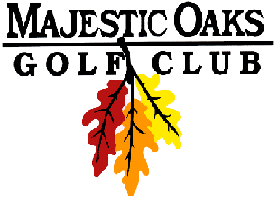 Tuesday Night Final Results PGA Championship Pick a ProSignature CourseAugust 8th, 2017	Pick a Pro Winners	1st – Shawn Stafford-36(Kisner -8)			Score: -8		$60	2nd –Adam Erickson-35(Molinari -5)			Score: -6*		$55	3rd – Larry Noble-38(Matsuyama -8)			Score: -6		$40	4th – Dan Jamieson-37(Oosthuizen -5)			Score:	 -5		$35	5th – Gary Jacobson-31(Lingmerth +3)			Score: -2*		$30	6th – Greg LaFreniere-37(Casey -3)			Score: -2		$25 	7th – Brian Vrieze-37(Thomas -3)			Score: -2		$20	8th – Steve Dilger-32(Westwood +3)			Score: -1*		$15	9th – Mark Oakden-35(Reed E)				Score: -1		$10	10th- Chris Lind-35(Harman +1)				Score: E		$5CLOSEST TO PINHole #12 –	 Larry Noble			$20Hole #15–	 Tim Lynn				$20Gross Skins $135 each4 on #13- Justin MorrellNet Skins $100 each2 on #17- Ben Haubach1 on #12- David Landborg *won in scorecard playoff